Common Access ResourcesIn the previous lesson we looked at the difference between private goods and public goods.  Private goods are excludable and rivalrous and public goods are non-excludable and non-rivalrous.We will now consider goods and services that are either non-excludable or non rivalrous.– Use the images below to complete the table.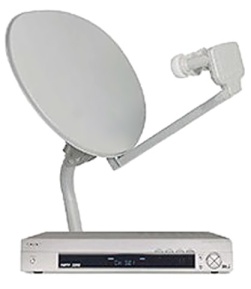 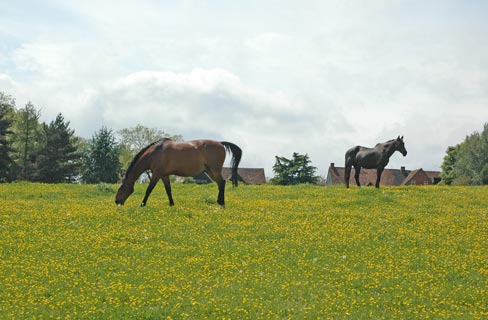 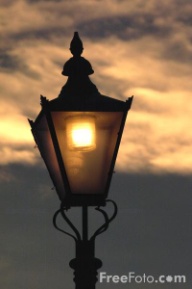 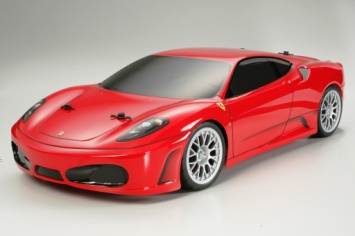 – Write a definition for a ‘Common Access Resource’ using the terms non-excludable and rivalrous._________________________________________________________________________________________________________________________________________________________________________________________________________________________________– Give another example of a natural common access resource.– Give an example of a man-made common access resource.– Using the above approach (explain) how a road can fit into each of the four categories.Congested no-toll roadUncongested non-toll roadCongested toll roadUncongested toll road6.  Complete the diagram below and explain why common access resources tend to be over-used._________________________________________________________________________________________________________________________________________________________________________________________________________________________________7. Why does over-use of common access resources represent market failure?_________________________________________________________________________________________________________________________________________________________________________________________________________________________________8. Why does the above situation pose a threat to the sustainable development of a nation (sustainability)?____________________________________________________________________________________________________________________________________________________________________________________________________________________________________________________________________________________________________________9.  Using the table below, assess the possible solutions to the problem of market failure that arises from the over-consumption of common access resources.ExcludableNon-excludableRivalrousNon-rivalrousExcludableNon-excludableRivalrousNon-rivalrousSolutionExplanationPotential ProblemIntroduce a price to ration the use of the common access resourceExtend property rights to common access resources.Government quotas/legislation limiting access to resources.